VICTORIAN CIVIL AND ADMINISTRATIVE TRIBUNAL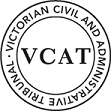 OrderPermit amendedIn application P502/2021 the decision of the responsible authority is set aside.  Planning permit TPA/48479/B is amended and an amended permit is directed to be issued for the land at 47 Margot Street, Chadstone.  The permit is amended as follows.Condition 1(a) is deleted.AppearancesInformationRemarks2 Anchor Place Pty Ltd (‘the applicant’) seek to amend Planning Permit TPA/48479/A by deleting Condition 1(a).  This condition requires the deletion of Bedroom 4 from Dwelling 1 to the Council’s satisfaction.Monash City Council (‘the Council’) refused to amend the permit on grounds that the retention of this bedroom would be inconsistent with neighbourhood character and design detail objectives of clause 55 and would be inconsistent with local policy on residential development and neighbourhood character.After hearing submissions from the applicant and the Council, I set the Council’s decision aside and allowed the permit to be amended.I gave my reasons orally at the time.planning and environment LISTvcat reference No. Permit Application no. SUBJECT LANDHEARING TYPEShort Case HearingDATE OF HEARING21 June 2021DATE OF ORDERFor applicantMr Tim Retrot of ProUrban Advisory, Planning and Management.For responsible authorityMs Sally Moser, Principal Planner – Appeals Advisor.Description of proposalThree two-storey dwellingsNature of proceedingApplication under section 77 of the Planning and Environment Act 1987 – to review the refusal to amend a permit. Planning schemeMonash Planning SchemeZone and overlaysGeneral Residential Zone Schedule 2Permit requirementsClause 32.08-6:  to construct two or more dwellings on a lot.Relevant scheme policies and provisionsClauses 11, 15, 16, 22.01, 32.08, 52.06, 55, 65 & 71.02.Land descriptionThis rectangular site is on the west side of Margot Street, 20 metres south of its intersection with Thurloo Street.  It has a 17.68 metre frontage, a 40,23 metre depth and an area of 711.25 square metres.  It falls approximately 2.6 metres to the rear of the site.  It is occupied by three two-storey dwellings under construction.